План-конспект уроку  геометрії в 7 класі Вчитель: Резунова Л.І.Тема. Описані та вписані колаМета: домогтися засвоєння учнями змісту поняття кола, що вписане в трикутник та описане навколо нього, формувати вміння відтворювати формулювання  означень і теорем про вписане та описане коло, за описом об’єктів розрізняти ті, в яких мова йде про коло, вписане в трикутник, та його елементи, виконувати побудову вписаного та описаного кіл, розв’язувати задачі, спираючись на вивчений теоретичний матеріал; розвивати логічне мислення, просторову уяву, виховувати допитливість, самостійність, почуття успіху Тип уроку: закріплення знань, умінь та навичок.Наочність та обладнання: комп’ютер, роздатковий матеріалХІД УРОКУІ. Організаційний момент. Мотивація навчальної діяльності. Формулювання мети й завдань урокуОзнайомлення учнів з темою уроку. Доведення актуальності теми та її зв’язку з життям. ІІ. Перевірка домашнього завданняЗадача 1.У рівнобедреному трикутнику ABC з основою AC вписане коло дотикається до сторін трикутника в точках D, E і F (рис. 5). Знайдіть периметр трикутника, якщо AF = 5 см, BD = 6 см.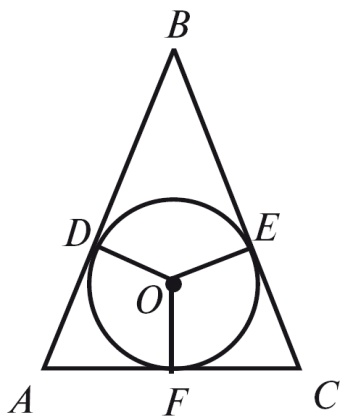                        Дано: Δ ABC, АВ=ВС                       О-центр вписаного кола                        AF = 5 см, BD = 6 см.                       Знайти: PABCРозв’язання:Сторони Δ ABC АВ, ВС, АС є дотичними до кола. За властивістю дотичних, проведених до кола з однієї точки, АF=AD=CF=CE=5 см, і BD=BE= 6 см. Тоді сторона AB=AD+BD=5+6=11(см), а так як AB=BC=11(cм). Аналогічно сторона АС=AF+CF=5+5=10(см). Маємо:   PABC=AB+BC+AC=11+11+10=32(cм)Відповідь: PABC= =32cмЗадача 2. (опорна задача). У прямокутному трикутнику з катетами a, b і гіпотенузою c радіус вписаного кола обчислюється за формулоюДоведіть.ІІІ. Актуалізація опорних знаньУСНІ ВПРАВИЗавдання 1. На якому з малюнків зображено коло, описане навколо трикутника і вписане в нього? Чому? Опишіть це взаємне розташування кола і трикутника.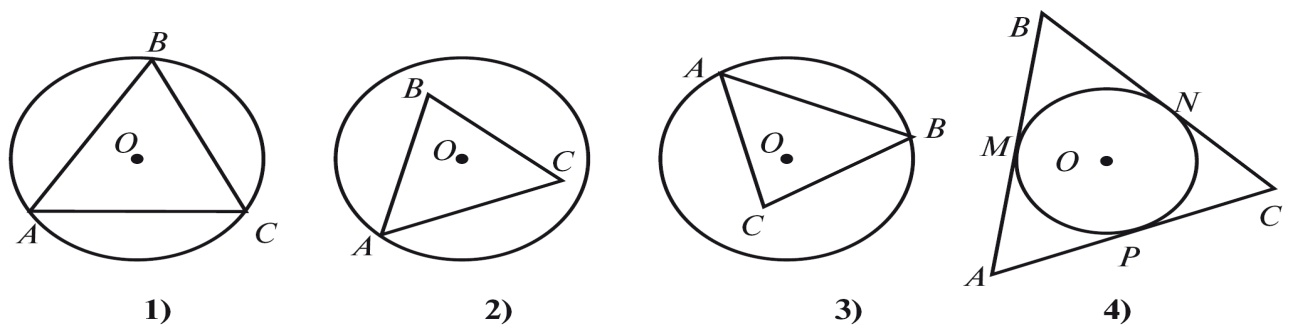 Завдання 2.  Закінчіть речення: «Точка O — центр кола...» 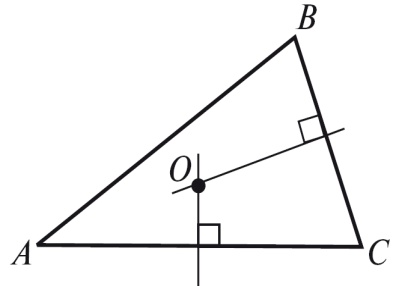 Завдання 3. Дано: PABC = 30 (див. рис.). Знайдіть BC.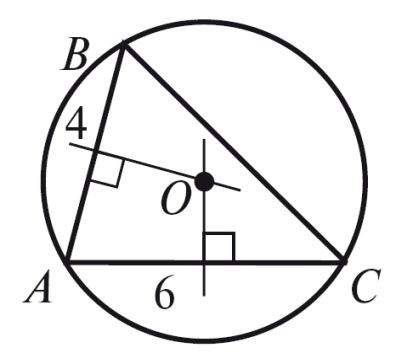 Завдання 4-9. За рисунком встановіть, чим є відрізок ВН у трикутнику ABC.Завдання 10. Трикутник ABC  рівнобедрений з   основою АС,   кут А дорівнює  62°. Чому дорівнює кут С?Завдання 11-12. Знайдіть величину х IV. Закріплення знань, умінь та навичок.1. Бліц-опитування1. Дано трикутник і коло. Визначте, чи є дане коло описаним навколо трикутника або вписаним у нього, якщо: (напроти запишіть слова: вписане або описане)а) центр кола рівновіддалений від усіх сторін трикутника; _____________________б) центр кола рівновіддалений від усіх вершин трикутника;____________________в) усі сторони трикутника — хорди кола; ___________________________________г) усі сторони трикутника дотикаються до кола. _____________________________2. Навколо трикутника описано коло, і в нього вписано коло. Чи можуть
ці кола мати: рівні радіуси              так    ні   спільний центр          так    ні3. Закінчіть  речення:А) відрізок, який сполучає дві будь-які точки кола наз. _______________________ Б) відрізок, який сполучає будь-яку точку кола з центром наз. _________________ В) хорда, яке проходить через центр кола наз. _______________________________ Г) частина площина, обмежена колом наз. __________________________________ Д) пряма, яка має з колом дві спільні точки наз. _____________________________Е) пряма, яка має з колом одну спільну точку наз. ___________________________2. Робота з підручником.Розв’язання вправ № 103, 104 с. 185.(заготовка на дошці) 3. Застосування знань та вмінь при розв’язуванні задач.Задача № 31 та № 35 с. 1494. Демонстрація учнями власних презентацій. VII. Підсумки урокуVIII. Домашнє завданняВчити параграф 19. № № 23,26 на с. 148Повторення: № 22(2) на с. 28 